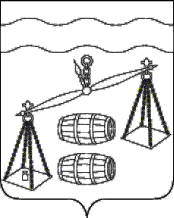 Администрация сельского поселения 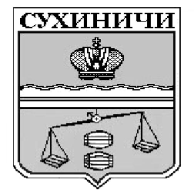 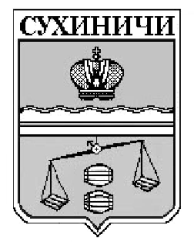 «Деревня Субботники»Сухиничский районКалужская областьПОСТАНОВЛЕНИЕО признании утратившим силу постановления администрацииСП «Деревня Субботники» Руководствуясь Федеральным законом от 06.10.2003 N 131-ФЗ "Об общих принципах организации местного самоуправления в Российской Федерации", в связи с приведением в соответствие нормативных правовых актов органов местного самоуправления, руководствуясь Уставом сельского поселения «Деревня Субботники», администрация сельского поселения «Деревня Субботники»  ПОСТАНОВЛЯЕТ:Постановление администрации сельского поселения «Деревня Субботники» от 20.04.2020 №7 «Об утверждении административного регламента осуществления муниципального контроля за соблюдением Правил благоустройства территории муниципального образования сельского поселения «Деревня Субботники» признать утратившим силу. 2. Данное постановление вступает в силу после обнародования.     3. Контроль за исполнением настоящего постановления оставляю за собой.Глава администрацииСП «Деревня Субботники»                               А.В. Карханина                   от 17.05.2021г.                         № 16